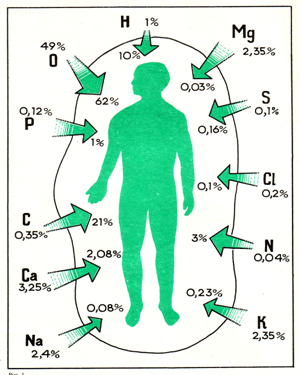 Схема:  Содержание  элементов в организме человека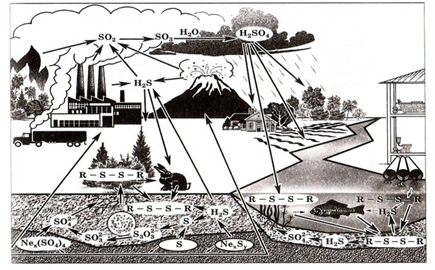 Схема: круговорот серы в природе